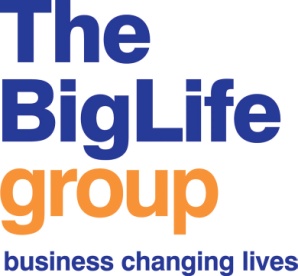 Job Description – Nursery Practitioner Term Time Only – Unity NurseryMinimum Training required for this post.Attendance at other training courses will need to be discussed with your line manager.Suggested coursesPaediatric First AidManual HandlingHealth and Safety - Food Hygiene Person Specification – Nursery PractitionerThe successful candidate must be able to demonstrate that they meet all of the following points below.Key – Method of Assessment; A = Application form; I = Interview	Responsible toNursery Manager/Deputy ManagerSalaryRLWHours per week 22.5Annual Leave per annum25 (rising to 30 days after 5 years)Main base Unity Community PrimaryContractPermanentSafeguarding level of responsibility Level 1 Safeguarding Levels of DBS check neededEnhanced Disqualification by Association check required Yes Main aims of the postTo deliver high quality childcare ensuring that the welfare requirements of the Early Years Foundation Stage are consistently met.To support other staff within the nursery.To work in partnership with parents and carers to ensure that children in their care reach their full potential through the delivery of the EYFS curriculum.To support the growth and success of Big Life Nurseries by delivering excellent customer services.Main duties of the postTo provide a safe stimulating environment based on the principles of play that promote the social, physical, intellectual, and emotional needs of the individual childTo assist in the daily setting out and delivery of creative play opportunities that reflect the diverse needs of the community we serve, and that meets all areas of the early year’s curriculumTo actively encourage the involvement of parents or carers in all aspects of their child’s careTo identify children’s individual needs through observation and tracking To plan activities to ensure that children are reaching their full potentialTo work as part of a team in the nursery To participate in training and development as requiredTo ensure compliance with safeguarding and welfare requirements at all timesTo work as part of the team ensuring that appropriate records are kept regarding the children’s welfare and care whilst in the nursery setting – e.g., accidentsGeneral work-related expectationsTo work within the Big Life group’s mission and valuesTo contribute to the development of the Big Life groupTo work in accordance with all policies and procedures of the Big Life group, particularly (but not exclusively) Health and Safety; Information Governance and SafeguardingTo commit to own personal development and attend training or development activities as requiredTo work in accordance with all relevant legislationTo undergo regular supervision and at least an annual appraisalTo undertake any other duties as required, and as appropriate to the postCourse titleNeeded for this postFrequencyOther notesGroup inductionOnceMission and ValuesOnceSafeguarding ChildrenEvery 3 yearsHealth and Safety internal/briefingAnnual Information GovernanceOnceAnnual refreshEquality and Diversity Every 3 yearsUpdates as legislation changesAreaMethod of assessment1.ExperienceExperience of working in a professional childcare setting – either a nursery or crèche A/IExperience of working in a teamA/IExperience of providing and developing a stimulating and caring environment for children aged 0-5A/I2.SkillsAbility to keep clear records and write basic reportsA/IAbility to form appropriate relationships with children and their familiesA/IAbility to communicate effectively with a wide range of peopleA/IAbility to understand the different needs of the community A/I/Ability to work in an inclusive way with regards to colleagues and childrenA/I3.Knowledge Knowledge of the barriers that service users face when accessing mainstream servicesA/IKnowledge of safeguarding and inspection and regulatory frameworks for childcare A/IKnowledge of the National Standards for the regulation of Childcare provision.A/I4.Education qualifications required for the postMinimum Level 2 Early Years Education and Childcare qualificationA/I5. PersonalPositive and outlook and a ‘can do’ attitudeA/IPersonal resilience and flexible attitude in the face of difficultiesA/ICommitment to working towards the Big Life group’s missions and values including having a non-judgemental approachA/ICommitment to personal development and willingness to regularly update skills and experienceA/I